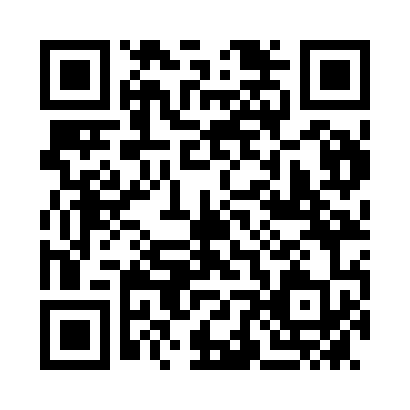 Prayer times for Zurndorf, AustriaMon 1 Apr 2024 - Tue 30 Apr 2024High Latitude Method: Angle Based RulePrayer Calculation Method: Muslim World LeagueAsar Calculation Method: ShafiPrayer times provided by https://www.salahtimes.comDateDayFajrSunriseDhuhrAsrMaghribIsha1Mon4:416:3012:564:307:239:052Tue4:396:2812:554:317:249:073Wed4:366:2612:554:317:259:084Thu4:346:2412:554:327:279:105Fri4:316:2212:554:337:289:126Sat4:296:2012:544:347:309:147Sun4:266:1812:544:347:319:168Mon4:246:1612:544:357:339:189Tue4:216:1412:534:367:349:2010Wed4:196:1212:534:367:369:2211Thu4:166:1012:534:377:379:2412Fri4:146:0812:534:377:389:2513Sat4:116:0612:524:387:409:2714Sun4:096:0412:524:397:419:2915Mon4:066:0212:524:397:439:3116Tue4:036:0012:524:407:449:3417Wed4:015:5812:514:417:469:3618Thu3:585:5612:514:417:479:3819Fri3:565:5412:514:427:489:4020Sat3:535:5312:514:427:509:4221Sun3:505:5112:514:437:519:4422Mon3:485:4912:504:447:539:4623Tue3:455:4712:504:447:549:4824Wed3:435:4512:504:457:569:5025Thu3:405:4412:504:457:579:5326Fri3:375:4212:504:467:589:5527Sat3:355:4012:504:468:009:5728Sun3:325:3812:494:478:019:5929Mon3:295:3712:494:478:0310:0230Tue3:275:3512:494:488:0410:04